PREVERJANJEPoenostavi dane izraze.Izpostavi največji skupni faktor.Poenostavi izraz in nato izračunaj njegovo vrednost za a = 2.Najprej poenostavi izraz in šele nato izračunaj njegovo vrednost, če je  in .Pralni stroj stane 600€. Trgovka je znižala ceno za 8%. Čez mesec dni se je cena tega pralnega stroja zvišala za 8€. Koliko stane sedaj ta pralni stroj?Športnik Matjaž prekolesari  v 30 minutah.Koliko minut potrebuje, da prekolesari od doma do šole, če je razdalja med šolo in domom 4km in ves čas kolesari z enakomerno hitrostjo?Koliko metrov poti naredi v dveh urah, če kolesari ves čas enakomerno?Matjaževo hitrost kolesarjenja izrazi v .Nariši graf odvisnosti poti od časa za 60 minut in poimenuj narisano krivuljo.Sadjar Peter ima toliko sadik sadnega drevja, če jih zasadi v vsako vrsto 24, potem lahko nasadi 15 vrst.Koliko dreves bo zasadil v eno vrsto, če bo zasadil 5 vrst več?Koliko vrst bo zasadil, če v vsako vrsto zasadi le 10 dreves in bo zasadil vse sadike?Koliko je vseh sadik, ki jih mora zasaditi Peter?Koliko delovnih dni potrebuje Peter, da posadi vse sadike, če za sajenje vrste, v kateri je 30 sadik potrebuje 10 ur in veš, da njegov delovni dan šteje 8 ur? Nariši pravilni šestkotnik ABCDEF s stranico 3cm in mu očrtaj krožnico.  Največ koliko diagonal lahko narišeš v sedemnajskotniku? Izračunaj vsoto notranjih kotov pravilnega štirinajstkotnika. Koliko stopinj meri en notranji kot in koliko meri en zunanji kot? Izračunaj obseg lika na sliki in poišči velikost neznanih kotov.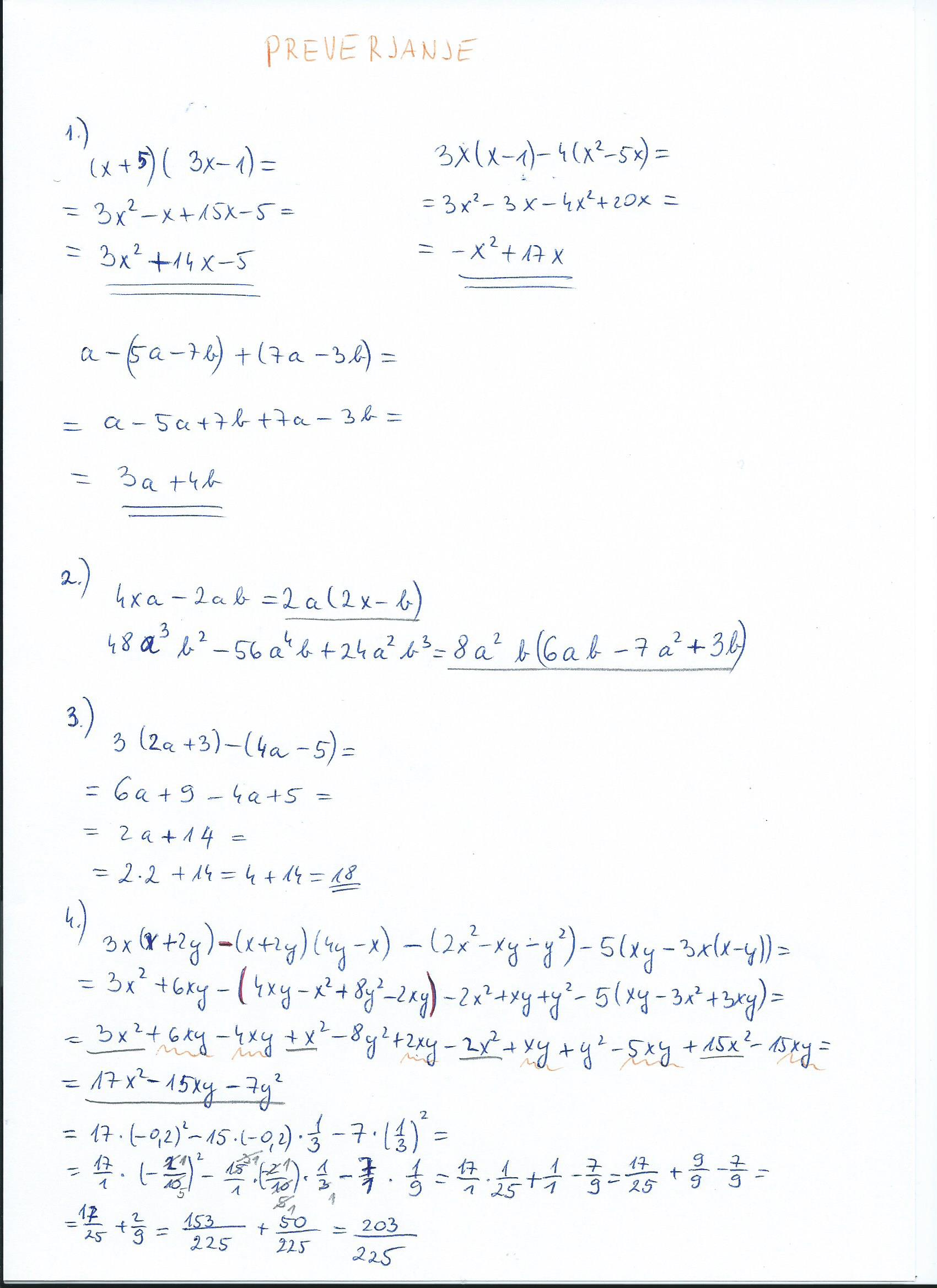 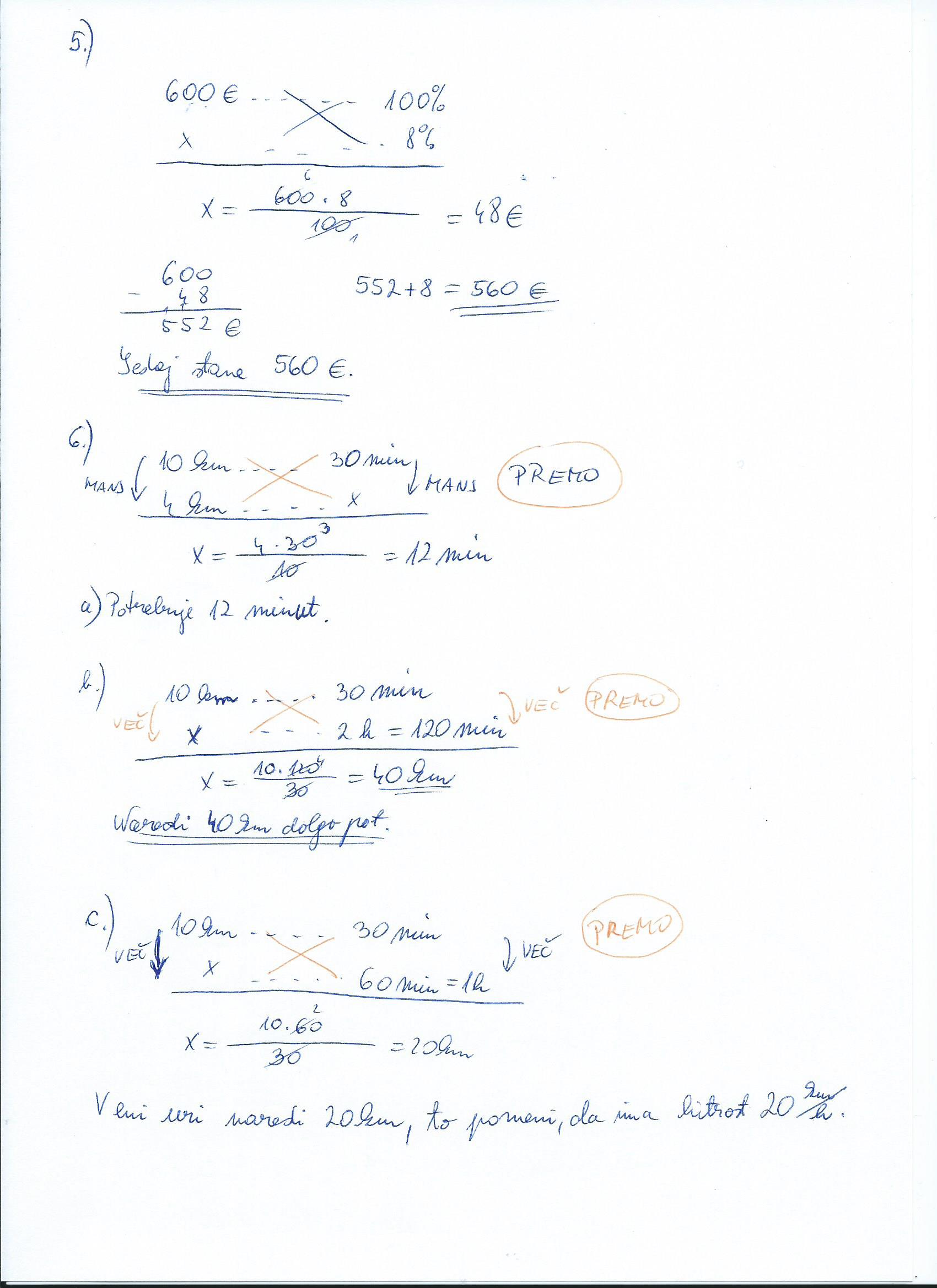 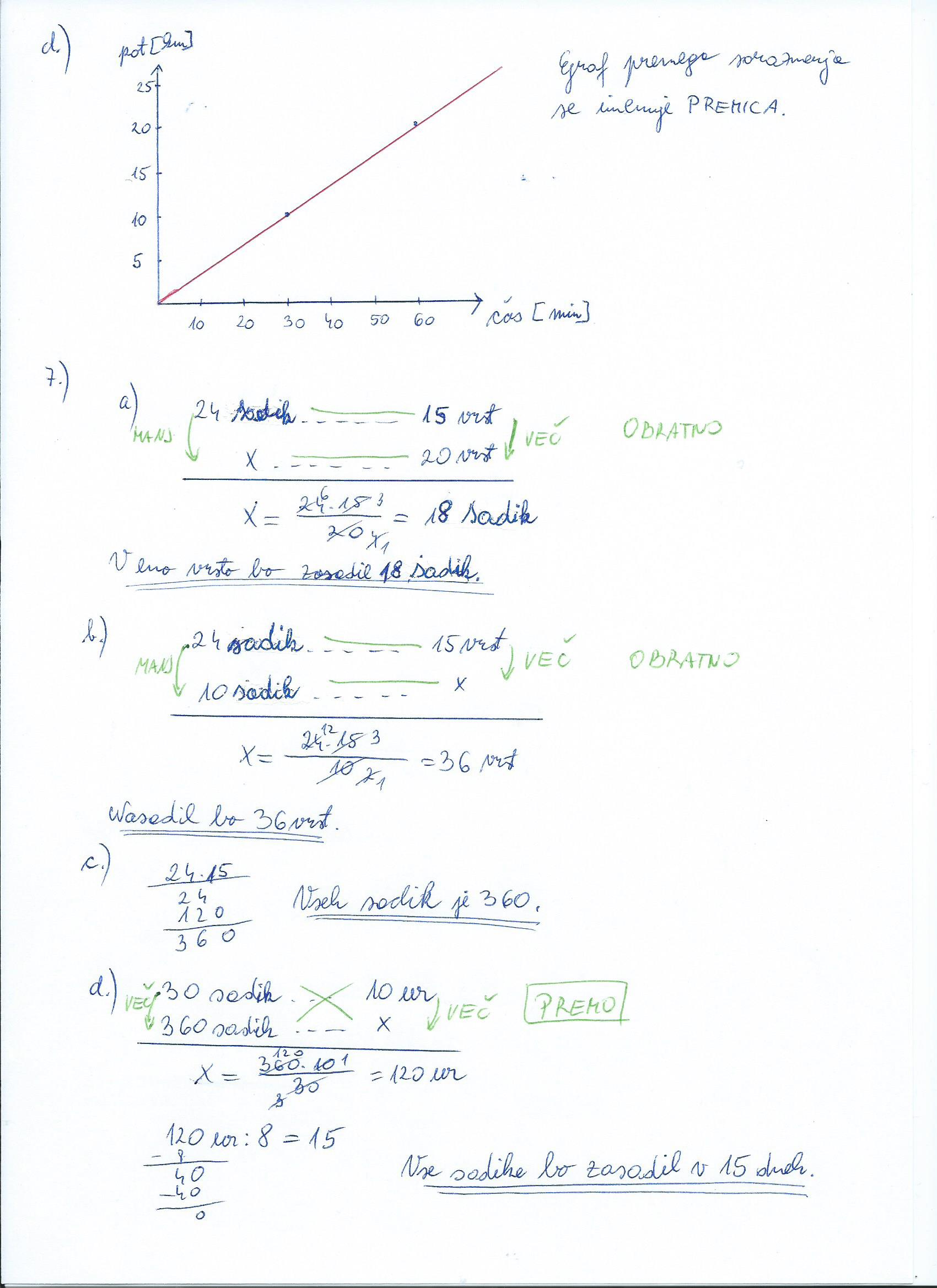 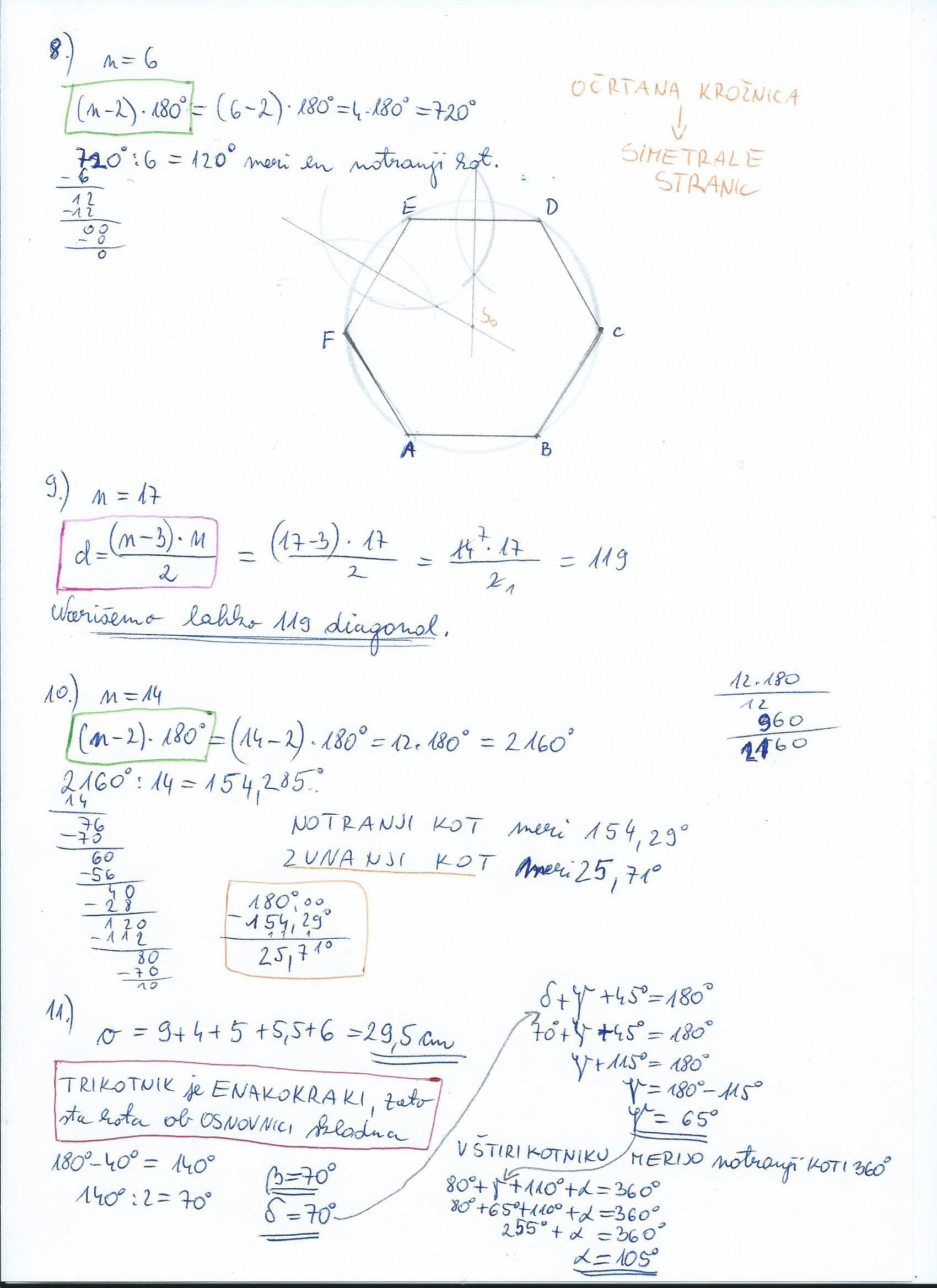 